№ 5                                                         от «16» августа 2023 годаО созыве 38-ой очередной сессии Собрания депутатов Верх-Ушнурского сельского поселения третьего созываНазначить 38-ую очередную сессию Собрания депутатов Верх-Ушнурского сельского поселения на 30 августа 2023 года в 15 часов 00 минут  по адресу: Республика Марий Эл, Советский район, с. Верх-Ушнур, ул. Заречная, дом № 8 (здание администрации) по вопросам:1.1. О внесении изменений в Устав Верх-Ушнурского сельского поселения Советского муниципального района Республики Марий Эл;1.2. О внесении изменений в Положение об оказании имущественной поддержки субъектов малого и среднего предпринимательства и организаций, образующих инфраструктуру поддержки субъектов малого и среднего предпринимательства в Верх-Ушнурском сельском поселении, утвержденное решением Собрания депутатов Верх-Ушнурского сельского поселения от 1 июня 2021 года № 117;1.3. О внесении изменений в Положение о муниципальном земельном контроле в границах Верх-Ушнурского сельского поселения Советского муниципального района Республики Марий Эл, утвержденное решением Собрания депутатов Верх-Ушнурского сельского поселения от 30.09.2021 № 121;1.4. О внесении изменений в решение Собрания депутатов Верх-Ушнурского сельского поселения Советского муниципального района Республики Марий Эл от 30 сентября 2021 года № 120 «Положение о муниципальном жилищном контроле в Верх-Ушнурском сельском поселении Советского муниципального района Республики Марий Эл;1.5. О внесении изменений и дополнений в решение Собрания депутатов Верх-Ушнурского сельского поселения Советского муниципального района Республики Марий Эл от 30 сентября 2021 года № 123 «Об утверждении Положения о муниципальном контроле в сфере благоустройства на территории Верх-Ушнурского сельского поселения Советского муниципального района Республики Марий Эл»;1.6. О внесении изменений в Положение о порядке управления и распоряжения имуществом Верх-Ушнурского сельского поселения Советского муниципального района Республики Марий Эл, утвержденное решением Собрания депутатов Верх-Ушнурского сельского поселения Советского муниципального района от 29 марта 2010 года № 51;1.7. О внесении изменений и дополнений в решение Собрания депутатов Верх-Ушнурского сельского поселения Советского муниципального района Республики Марий Эл от 21 декабря 2022 года № 201 «Об утверждении Положения о муниципальной службе в Верх-Ушнурском сельском поселении Советского муниципального района Республики Марий Эл»;1.8. О внесении изменений и дополнений в Положение о Верх-Ушнурской сельской администрации, утвержденное решением Собрания депутатов Верх-Ушнурского сельского поселения Советского муниципального района республики Марий Эл от 26 ноября 2019 г. № 21.  Настоящее распоряжение обнародовать и разместить в информационно-телекоммуникационной сети «Интернет» официальный интернет-портал Республики Марий Эл (адрес доступа: mari-el.gov.ru).Глава Верх-Ушнурского сельского поселения                                                               В.А. Прозорова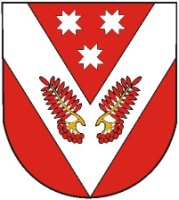 РОССИЙ ФЕДЕРАЦИЙМАРИЙ ЭЛ РЕСПУБЛИКАРОССИЙ ФЕДЕРАЦИЙМАРИЙ ЭЛ РЕСПУБЛИКАРОССИЙская ФЕДЕРАЦИяРЕСПУБЛИКА МАРИЙ ЭЛРОССИЙская ФЕДЕРАЦИяРЕСПУБЛИКА МАРИЙ ЭЛСОВЕТСКИЙ МУНИЦИПАЛ РАЙОНЫСО ÿШНУР ЯЛ КУНДЕМЫСЕ ДЕПУТАТ ПОГЫНЖОСОВЕТСКИЙ МУНИЦИПАЛ РАЙОНЫСО ÿШНУР ЯЛ КУНДЕМЫСЕ ДЕПУТАТ ПОГЫНЖОСОБРАНИЕ ДЕПУТАТОВ ВЕРХ- УШНУРСКОГО СЕЛЬСКОГО ПОСЕЛЕНИЯ СОВЕТСКОГО МУНИЦИПАЛЬНОГО РАЙОНА СОБРАНИЕ ДЕПУТАТОВ ВЕРХ- УШНУРСКОГО СЕЛЬСКОГО ПОСЕЛЕНИЯ СОВЕТСКОГО МУНИЦИПАЛЬНОГО РАЙОНА КÿШТЫМАШКÿШТЫМАШРАСПОРЯЖЕНИЕРАСПОРЯЖЕНИЕ